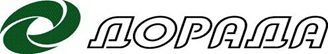 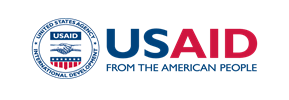 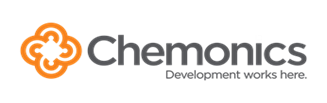 Пост-релізДля безкоштовного передруку.BESTAGRO АБО КРАЩІ АГРОПРАКТИКИ ПРАКТИКИ ДЛЯ МАЛИХ ВИРОБНИКІВУкраїна у свідомості багатьох людей часто асоціюється з великою аграрною країною, адже сільське господарство є важливою складовою економіки країни. І, мабуть тому, сьогодні існує величезна кількість Інтернет-ресурсів у цій сфері. І їх число постійно зростає. Аналіз існуючих провідних інтернет-ресурсів засвідчує: вони намагаються пропагувати кращі агропрактики, але, як правило, така тематика є для них побічним продуктом; більшість ресурсів не бачать своїми клієнтами мікро- та малий аграрний бізнес; відсутність джерел стабільного фінансування інформаційних платформ, зорієнтованих на сільськогосподарські ММСП, є загрозою для їх сталості. І ще одна важлива річ – «розхристаність» такого інформаційного поля: кожен пропагує своє. Тому тим, хто шукає подібну інформацію, потрібно затратити чимало часу (час у бізнесі – це також гроші), щоб її знайти. Разом з тим, платформ, що орієнтуються на передачу досвіду від фермера до фермера, існує не так багато. «Українські с/г виробники, особливо малі, люблять приймати участь у заходах, де можна на власні очі, безпосередньо на виробництві побачити кращі агропрактики. Набуття такого досвіду дозволить їм змінити економіку власного господарства, покращити його прибутковість, поліпшити умови праці тощо. Тому, даний метод дорадництва дуже важливий, і, якщо ми будемо мати сталу базу кращих аграрних практик, це дозволить швидше розвивати сімейні ферми, кооперативи, та, відповідно, сільські території», - такими словами президента Національної асоціації сільськосгопдарських дорадчих служб України (НАСДСУ) Івана Паньківа розпочалася 12 жовтня 2021 року онлайн-презентація НАСДСУ бізнес-моделі Ресурсного центру «Кращі агропрактики для мікро-, малого та середнього підприємництва (ММСП)».Проєкт зі створення такого центру, що реалізується Національною асоціацією сільськогосподарських дорадчих служб України за підтримки Програми USAID з аграрного і сільського розвитку (АГРО), отримав коротку назву BestAgro.«Онлайн-ресурсний центр BestAgro, відзначив керівник Проєкту Валерій Бондарчук, має стати комунікаційною платформою, у першу чергу, між тими, хто впроваджує сучасні підходи та технології, та їхніми потенційними послідовниками. Безпосередніми бенефіціарами Проекту стануть ММСП та сільські жителі, котрі бажають розвивати, покращувати або заснувати аграрне виробництво із застосуванням сучасних кращих агропрактик». Для цього використовуватимуться інтернет-технології, соціальні мережі, проводитимуться освітні вебінари, зустрічі, конференції щодо кращих аграрних розробок, технологічних ноу-хау, бізнес-моделей, буде започатковано видання бюлетеня «Кращі АГРО практики», конкурси, ярмарки для виявлення найкращих агропрактик та агропрактиків.НАСДСУ в рамках Проєкту здійснюватиме пошук господарств-власників агропрактик - агророзробок, технологічних ноу-хау, бізнес-моделей, еко ощадних та органічних технологій тощо - та демонструватиме їх успіх через платформу BestAgro, складовими частинами якої вже тепер є Інтернет-ресурси НАСДСУ, а також спеціально створені канали поширення інформації у соціальних мережах Facebook, Youtube, Telegram, що дасть можливість донести більше корисної інформації до широкого мікро-, малих та середніх виробників, а також дасть їм поштовх для впровадження таких агропрактик у власних господарствах. Яким має бути ресурсний центр, які завдання вирішуватимуться, та які механізми використовуватимуться в ході реалізації проекту, якою може бути участь у проєкті його партнерів та інших зацікавлених осіб – як державних, так і недержавних, успішних аграрних виробників, чим може бути корисним ресурсний онлайн центр «Кращі арго практики «фермер-фермеру»  для фермерів і сільських громад, науковців, освітян; як ресурсному центру працювати успішно і в майбутньому – відповіді на ці запитання були закладені у презентованій бізнес-моделі, зробленій експертом проєкту «Кращі АГРО практики для ММСП», доктором економічних наук Іваном Свиноусом. Та ключовим завданням є забезпечення сталості діяльності центру BestAgro. «В основі стійкості моделі онлайн-ресурсу - об’єднання зусиль діючих ММСП, що використовують сучасні агропрактики, науково-дослідних установ та вищих навчальних закладів аграрного профілю (розробників інновацій), сільськогосподарських дорадчих служб, та інших партнерських організацій в єдиний процес - від визначення потреби в інновації до її практичного освоєння», сказав пан Свиноус. «Ми вже бачили приклади, коли багато цікавих ідей, багато баз даних, які були створені в рамках технічної допомоги, не знаходили свого продовження - сайти закривалися, бази зникали, інформація розпорошувалася. Це відбувалося тому, що ті моделі були не сталими, працювали в рамках певних проектів,  - на жаль, в підсумку, багато інформаційних матеріалів та даних було втрачено. Тому, в даному випадку, ми маємо такий підхід: створити бізнес-модель, яка б сама собі заробляла, себе підтримувала і допомагала дрібним ММСП розвиватися і постійно отримувати необхідну інформацію», - наголосив Валерій Бондарчук. Тобто, важливо, щоб ця модель була сталою, живою, щоб вона сама себе забезпечувала, та продовжила існувати і ефективно працювати та допомагати ММСП навіть після завершення проекту.Щоб це відбулося, велике значення має інтеграція центру BestAgro як у процес сільськогосподарського дорадництва загалом, так й в інші проєкти НАСДСУ, зокрема у проєкт зі створення Української мережі демонстраційних ферм, що також реалізується НАСДСУ за підтримки Програми USAID з аграрного і сільського розвитку (АГРО). «Наразі, ми працюємо з невеликою аудиторією для створення мережі демонстраційних ферм, але, згодом ми можемо розширити цю мережу за рахунок господарств, що впровадили кращі агропрактик. Ми вважаємо, що агропрактики та демоферми є невід’ємною частиною дорадчої діяльності. Тому, плануємо і готуємо такі зміни в правовому полі, щоб це стало елементом дорадчої діяльності не тільки в практиці дорадників, а й були прописані в держбюджеті», - розповів Роман Корінець, директор НАСДСУ та керівник проєкту «Українська мережа демонстраційних ферм».Створення систем передачі знань «фермер-фермеру» як частини систем консультування фермерів (дорадчої діяльності) є світовою практикою. Українські дорадники, як зазначив президент НАСДСУ, директор Львівської аграрної дорадчої служби Іван Паньків, вже активно використовують цей досвід, залучаючи партнерів не тільки з України, а й з інших країн. Важливо, що така діяльність знаходить підтримку у ключового партнера проєкту і НАСДСУ загалом з Асоціації фермерів та приватних землевласників України (АФЗУ).Генеральний директор АФЗУ Василь Кононенко виказав впевненість, що ресурсний центр BestAgro допоможе фермерським і особистим селянським господарствам, які почали використовувати або бажають використовувати кращі практики, а також готовність допомагати НАСДСУ у такій справі: «Така діяльність має місце не лише у нас, а й у світі. Ресурсний центр стане рекламою технологій, які вже досить ефективно працюють в українських умовах. І це дуже корисна річ. Турбує лише вартість послуг для господарств, які будуть користуватися інформаційними послугами. У нас є база, є зацікавлені сторони. Треба активно співпрацювати з ОТГ і пропонувати їм закладати кошти в бюджет на такі не дорогі демонстративні виїзди».Важливим моментом для забезпечення ефективної діяльності BestAgro є співпраця центру із ЗМІ. Михайло Данкевич, головний редактор Вісника «Фермер України», невід’ємною частиною якого стала газета-вкладка «Поради від Доради», висловив готовність співпрацювати з проектом у просуванні ресурсного центру BestAgro.Президент Спілки аграрних журналістів України Лариса Гук надала власні рекомендації щодо налагодження ефективної співпраці ресурсного центру з журналістами. «Оскільки центр працює в режимі онлайн, було б не погано, вважає пані Лариса, запустити на постійній основі різні інформаційні формати, які б в залежності від того чи іншого, могли використовувати представники різних медіа. Це може бути новина, а може бути репортаж. І тут було б бажано робити щось на зразок віртуальних турів на ту чи іншу ферму. Тому що регіони різні, спеціалізація різна. Кожному є що розповісти і є що показати - щось унікальне, своє.Було б добре раз на два тижні запускати щось на зразок віртуальних дискусійних клубів, де б журналісти мали б можливість ставити запитання тим чи іншим спікерам та брати щось тематичне.Час від часу було б чудово виїжджати кудись в режимі офлайн для живого спілкування. Було б дуже корисне запустити щось на зразок квестів. Це стало б чудовою можливістю журналістам підвищувати свій професійний рівень, тому що кожна галузь в аграрному секторі має свою специфіку, і в такий спосіб доносити інформацію учасникам того чи іншого сегменту аграрного рику.В рамках співпраці з територіальними громадами, було б цікаво робити фестивалі крафтової продукції - загальні, або за напрямками. Це все має відбуватися на постійній основі, доступне на сайті і розбите по сегментах.А ми, зі свого боку, будемо допомагати і долучити відповідні ресурси. Необхідно максимально підключити журналістів, запрошувати їх, і займатися тим, щоб доносити абсолютно всі види інформації про роботу проекту».Власниця особистого селянського господарства «Ягідка моя» Галина Бережна, член сільськогосподарського обслуговуючого кооперативу «Черемушки» Ірина Бабич з Полтавщини є успішними виробниками сільськогосподарської продукції. Та досягти успіху було б складно без навчання, без засвоєння кращих агропрактик від інших виробників.«Усією родиною працюємо, і не тільки розвиваємо власний бізнес, а й готові ділитися своїм досвідом з іншими», - підтвердила Галина Бережна. А Ірина Бабич ще й поділилася досвідом власних агропрактик: «Минулого року господарство запустило проект «Збери своє» - коли люди приїздять з інших міст, і не лише збирають свою ягоду, а й отримують нові враження, позитивні емоції. Відгукнулося дуже багато людей, цього року довелося приймати по 450 осіб за місяць, навіть долучалися турагенції, які працюють в рамках зеленого туризму. Також, в рамках пришкільних таборів, долучилися до соціальної співпраці зі школами із свого та сусіднього районів. Запрошували дітей до ферми, проводили екскурсії, конкурси тощо. У таких заходах взяли участь 18 шкіл з різних районів».Такий досвід є прикладом того, що, для отримання кращих практик не далеко не завжди потрібні великі ресурси, потрібні нові підходи до виробництва та реалізації продукції.Андрій Стефанович, заступник директора компанії «ESRI Ukraine», з якою НАСДСУ співпрацю над геопорталом Української мережі демонстраційних ферм, запропонував навчати учасників проєкту BestAgro тому, як правильно збирати інформацію, цифрувати інформацію різного рівня, щоб вона стала платформою для ресурсного центру. «На волонтерських засадах ми навчимо та покажемо необхідний інструментарій, - запропонував пан Стефанович. Крім цього, необхідно налагодити співпрацю ММСП з ОТГ. Наша компанія готова виступити партнером проекту BestAgro та тісно з ним співпрацювати».Команда BestAgro закликає усі зацікавлені стороні долучатися у якості партнерів до Проєкту. Хто використовуєте у своєму виробництві новітні технології, ноу-хау, розробки, та бажаєте поділитися своїми знаннями з іншими фермерами, або бажаєте перейняти успішний досвід від інших фермерів, може заповнити онлайн анкету, що знаходиться за посиланням https://forms.gle/LKFNQZXs8PRoL9rC6. «Ми маємо досвід у навчанні, маємо свою відео студію, маємо досвід у популяризації цифрових матеріалів. Будемо раді співпрацювати і допомагати у діяльності та популяризації ресурсного центру BestAgro. Крім того, ми наразі активно працюємо над імплементацією системи електронного дорадництва. І якщо, в майбутньому, вдасться поєднати проекти BestAgro та ДемоФерми, то це стане єдиним вікном з масштабними ресурсами», - продовжив пропозиції щодо партнерства завідувач кафедри інформаційних систем Національного університету біоресурсів і природокористування України Михайло Швиденко.А професор Кафедри публічного управління, інноваційного менеджменту та дорадництва Національного університету біоресурсів і природокористування України Тетяна Кальна-Дубинюк, розглядаючи BestAgro як частину дорадництва, запропонувала учасникам проєкту набувати статусу дорадників, яких готує університет.Доволі цікавою і дещо несподіваною для команди BestAgro стала пропозиція щодо партнерства від голови Черкаської обласної профспілкової організації працівників АПК Марини Горлач, котра зазначила важливість співпраці ресурсного центру з профспілками: «Профспілкова платформа   - це доволі потужний інформаційний ресурс. Спілка працівників АПК об’єднує багатотисячну армію членів профспілки, якими є представники аграрної науки, с/г підприємств, водогосподарчої галузі та, власне, фермерських господарств. Ми підписали меморандум про співпрацю з Асоціацією Фермерів та приватних землевласників черкаської області. На інформаційній платформі ми співпрацюємо, підтримуємо один одного. Профспілкова організація могла б долучитися до роботи вашого ресурсу. Справа в тому, що однією з перешкод починання своєї власної справи, бізнесу є те, що у людей виникає острах від того, що їм доведеться мати справу з найманими працівниками, і, відповідно, з оподаткуванням, звітністю, відрахуваннями, та, навіть, з можливими штрафами. Ось тут може знадобитися допомога профспілкової організації, яка може роз’яснити як починати бізнес та вести його в даних умовах. Таку інформацію можна розмістити на ресурсному центрі, яка буде цікавою та дуже корисною для ММСП».На основі висловлених учасниками заходу думок, пропозицій фахівцями НАСДСУ буде доопрацьована бізнес-модель ресурсного центру й імплементована у щоденну діяльність як НАСДСУ, так й її членів – сільськогосподарських дорадчих служб, а також партнерів НАСДСУ, мережа яких стане невід’ємною частиною BestAgro.Захід продемонстрував, що чимало людей та організацій зацікавлені у такому проекті як BestAgro. Команда проєкту сподівається, що їх число зростатиме та планує вже найближчим часом налагодити співпрацю з різними партнерами - виробниками, поширювачами, впроваджувачами кращих агропрактик, органами влади та місцевого самоврядування, з іншими потенційними донорами, щоб забезпечити сталість роботи онлайн ресурсного центру «Кращі агропрактики для ММСП» BestAgro як невід’ємної частини сільськогосподарського дорадництва, що спрямоване на поліпшення добробуту сільського населення та розвиток сільської місцевості.Дирекція Національної асоціації сільськогосподарських дорадчих служб України.Проєкт «Кращі АГРО практики для ММСП.Контакти для довідок: best.agropract@gmail.com; Валерій Бондарчук, керівник проєкту (0503308225); Олена Протченко, координатор проєкту (0677603089)E-MAIL:        best.agropract@gmail.comFACEBOOK: https://www.facebook.com/bestagrouaYOUTUBE:   КАНАЛ BestAgroTELEGRAM: https://t.me/bestagro_uaWEB:              https://dorada.org.uaПрограма USAID з аграрного і сільського розвитку (АГРО)Національна асоціація сільськогосподарськихдорадчих служб України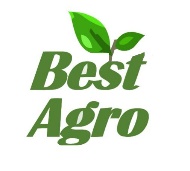 Діяльність стала можливою завдяки підтримці американського народу, наданій через Агентство США з міжнародного розвитку (USAID) у рамках Програми USAID з аграрного і сільського розвитку (АГРО), яка виконується компанією Chemonics International. Докладніше про Програму USAID з аграрного і сільського розвитку (АГРО): https://www.facebook.com/usaid.agro/.Всеукраїнська громадська організація «Національна асоціація сільськогосподарських дорадчих служб України» (НАСДСУ), - об'єднання сільськогосподарських дорадників та дорадчих служб, діяльність яких регулюється законом «Про сільськогосподарську дорадчу діяльність». НАСДСУ та її члени - регіональні дорадчі служби: активно збирають, просувають та пропагують використання сучасних технологій управління та виробництва на рівні ММСП, застосовуючи реалістичні та оптимізовані під конкретні групи методи впливу з метою досягнення максимально позитивного ефекту; впроваджують низку Проектів, пов’язаних із застосуванням сучасних підходів до агровиробництва на рівні ММСП та активно просувають і пропагують такі методи як у мережі Інтернет, так і завдяки демо-показам. Докладніше про НАСДСУ: https://www.dorada.org.ua. 